Copy and Paste – Money CountNAME: 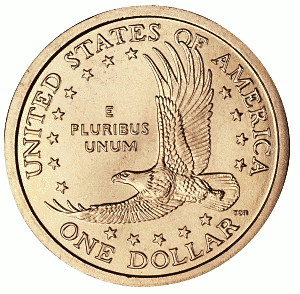 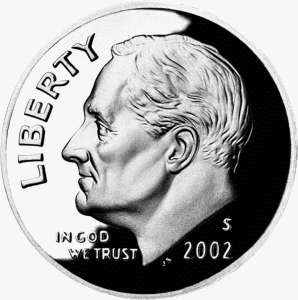 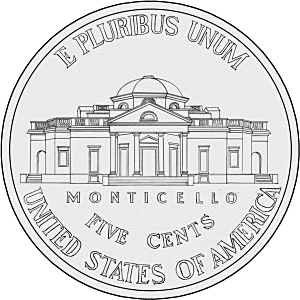 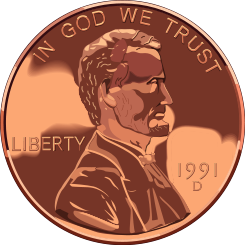 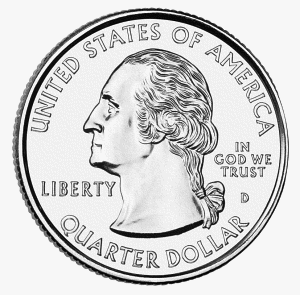 50 cents = 15 cents =35 cents =$1.00 =13 cents =25 cents =$2.10 =